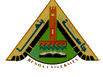 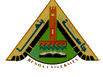 Decide whether the sentences below are true or false:1. Metal can only be rolled after it has been heated to a high temperature.	A. True	B. False2. Metal can only be work hardened by the process of hot forging.		A. True	B. False3. Pellets do not require further processing.					A. True	B. False4. Rechargeable batteries supply electricity as alternating current. 		A. True	B. False5. A power circuit is a circuit which contains one or more sockets.		A. True	B. False6. Inverters convert direct current to alternating current. 			A. True	B. False7. Steel blooms can be cut into smaller sized pieces called billets.		A. True 	B. FalseMatch the two parts of the sentences:Complete the following sentences: 12. If an inverter is used to supply electrical appliances in a home, it must copy the supply of --------- electricity.13. When metals are ----------------, they are bombarded with small metal balls.14. ---------------- are flat pieces of metal that are wide and thicker than sheets.15. ---------------- metal is generally softer and more elastic than quenched metal.Choose the correct answer:16. ----------------- circuit happens if live and neutral conductors touch while a current is flowing, and there is no component or appliance between them.A. Power		B. Parallel		C. Series		D. Short17. The current goes from the last step-down transformer to a ----------- line.A. distribution	B. transmission 	C. power		D. large18. Photovoltaic cells produce ----------- current.A. direct		B. alternating		C. inverted		D. mixed19. ------------- circuit allows different components to be controlled independently by separate switches.A. Parallel		B. Series		C. Power		D. Integrated20. Bars which have a rectangular section are called --------------- bars.A. round		B. flat		C. rectangular		D. square21. Several wires can be combined to form a ------------.A. strand 		B. sheet		C. plate		D. cable22. In forming metals by sintering, ------------ is not required.A. molten metal	B. metal powder	C. heat		D. a die23. The process of squeezing molten metal through a die is referred to as ------------.A. casting		B. sintering		C. extrusion		D. forging24. An electrical ------------- has several conductors, separately covered with an insulation.A. strand 		B. cable		C. plate		D. sheet25. A common reason for forging metal is to increase its -------------.A. value		B. brightness		C. brittleness		D. hardness26. Please, -------------- write on this page.A. don't		B. not			C. does		D. did27. My new friends have promised ---------------- me to get used to the city.A. helping		B. help		C. to help		D. helped28. She's clever and ---------------- very pretty.A. also			B. as well		C. plus		D. as well as29. How heavy -----------------!A. your bag		B. is your bag		C. your bag is		D. was your bag30. She saw a beautiful sunset, so she stopped ---------------- a picture of it.A. took		B. take		C. taking		D. to take31. We have classes for ---------------- beginners and intermediate students.A. both		B. also			C. either		D. neither32. I'd like ---------------- a chef.A. being		B. was			C. be			D. to be33. I think I did well in the exam ---------------- my headache.A. although		B. whereas		C. in spite of		D. while34. I've sent a message ----------- Lenny and he'll pick you up at seven tomorrow.A. to			B. from		C. for			D. at35. I had bought a lot of flowers -------- Jenny in the past month.A. to			B. in			C. for			D. at36. Tom is expecting my call. Remind me ---------------- him before I go out.A. phoned		B. phoning		C. phone		D. to phone37. We had to run fast ---------------- the train.A. catch		B. to catch		C. catching		D. for catching38. This tool is ---------------- small holes in wood.A. to make		B. for making		C. making		D. make39. ---------------- he eats a lot, he never puts on weight.A. Although		B. Despite		C. In spite of		D. However40. There are more TV channels now ---------------- the growth of satellite and cable TV companies.A. due to		B. since		C. because		D. therefore41. Lots of people don't go to the cinema ---------------- they prefer renting DVDs.A. due to		B. because of		C. in spite of 		D. as42. A: ---------------- dress do you like best?			B: The long one.A. What		B. Who		C. Which		D. Why43. A: ------------- difficult is the course?			B: Not too difficult.A. What		B. Which		C. Where		D. How44. A: I never go by train as it's too expensive.	B: ----------------, it's quite cheap if you have a railcard.A. Anyway	 	B. I mean		C. In other words	D. Actually45. A: How was your parade last week?		B: It was great, thanks! ----------------, it didn't rain.A. Honestly		B. Apparently	C. Fortunately	D. Unfortunately46. My friend and I went ---------------- with our new bikes last Saturday.A. cycling		B. to cycling		C. cycle		D. to cycle47. Sam was silly ---------------- to apply for the job.A. don't		B. doesn't		C. not			D. didn't48. I was grateful ---------------- his advice.A. gotten		B. get			C. getting		D. to get49. It's no good ---------------- to get tickets because there won't be any.A. trying		B. to trying		C. try			D. to try50. ---------------- my new job is quite tiring, it's interesting.A. Since		B. Besides		C. Therefore		D. Although51. We could have walked here, ---------------- we?A. could		B. couldn't		C. have		D. haven't52. The shops will be shut tomorrow and ---------------- will the museum.A. so			B. neither		C. either		D. too53. I'm going to invite Nina and Emily ----------------.A. too			B. plus			C. both		D. as well as54. A: It was snowing this morning.	B: ---------------- it?A. Was			B. Wasn't	C. Did			D. Didn't55. A: I did something stupid.		B: Really? What ----------------?A. you do		B. you did		C. do you do		D. did you do56. A: Someone helped him.			B: Really? Who ------------------- him?A. helped		B. did help		C. helps		D. does help57. 4. You haven't been waiting long, ---------------- you?A. were		B. weren't		C. have		D. haven't58. A: Adam and I can't come tomorrow.	B: ---------------- you?A. Can			B. Can't	C. Do			D. Don't59. A: I'm really tired, so I don't want to do much.	      B: It's OK. I'm tired too. Oh, -------, Tom phoned last night.A. By the way	 	B. I mean		C. In other words	D. Actually60. A: What are you doing tomorrow evening?	B: ----------------, I'm going to a film, I think.A. I mean		B. By the way		C. Well		D. In other wordsDecide whether the sentences below are true or false:1. B. False2. B. False3. B. False4. B. False5. A. True	6. A. True	7. A. True 	Match the two parts of the sentences:8. C		9. D		10. A		11. BComplete the following sentences: 12. B. mains13. D. shot-peened14. A. plates15. C. annealedChoose the correct answer:16. D. Short17. A. distribution		18. A. direct		19. A. Parallel		20. B. flat		21. D. cable22. A. molten metal	23. C. extrusion		24. B. cable		25. D. hardness26. A. don't		27. C. to help		28. A. also			29. C. your bag is		30. D. to take31. A. both		32. D. to be33. C. in spite of		34. A. to			35. C. for			36. D. to phone37. B. to catch		38. B. for making		39. A. Although		40. A. due to		41. D. as42. C. Which		43. D. How44. D. Actually45. C. Fortunately	46. A. cycling		47. C. not			48. D. to get49. A. trying		50. D. Although51. B. couldn't		52. A. so			53. A. too			54. A. Was			55. D. did you do56. A. helped		57. C. have		58. B. Can't		59. A. By the way	 	60. C. Well		8. A metal is tempered to improve its hardness 9. A metal can be case hardened 10. If a metal is quenched,11. In precipitation hardening,A. its temperature is reduced rapidly.B. the metal is heated for a long time.C. without reducing its elasticity too much.D. to harden only the metal near the surface.A. plates	B. mains	C. annealed		D. shot-peened 